Propozycje realizacji materiału z języka angielskiego dla grup przedszkolnych 
 w związku z zawieszeniem pracy placówki.ZAPRASZAM DO WSPÓLNEJ ZABAWY !!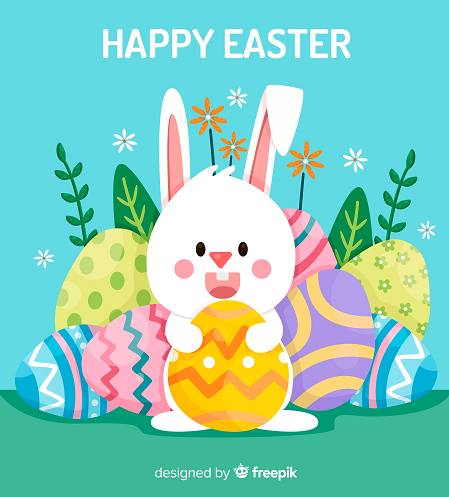 GRUPY MŁODSZE (MISIE, TYGRYSKI I MOTYLKI)Czwartek 01.04Blok tematyczy :  Easter (każda lekcja rozpoczyna się podobnie , ponieważ  rytuały są stałym elementem zajęć-rymowanka, powitanie-przedstawienie – zabawa przy piosence + główna cześć zajęć ) 1.Zaczynamy naszą zabawę od powitanki z dzieckiem rymowanką .Hello too you, hello too you. How are you, fine thank you.2. Teraz zabawa w przedstawianie się. Zadaniem dzieci jest odpowiedź rodzicom na pytanie WHAT’S YOUR NAME?  My name is / I’m….Później dziecko pyta rodzica o jego imię, zabawę można powtarzać .3. Brawo ! Super sobie radzicie, teraz się troszkę poruszamy przy piosence 
Zabawa ruchowa  „If you happy”  
Link do piosenki: https://www.youtube.com/watch?v=l4WNrvVjiTw4. Już czas na utrwalenie słownictwa EASTER .Obejrzyjcie przygotowaną prezentacje, która pomoże Wam w odpowiedniej wymowie słówek i pomoże utrwalić nowe słówka.Link do prezentacji https://view.genial.ly/5e874abeba81d90dfb4749585. Zabawy matematyczne przy piosenkach “Five Little Bunnies”.Teraz pobawimy się jeszcze w zajączkową matematykę, słuchając piosenek .Link do piosenki – liczymy do (odejmowanie)
https://www.youtube.com/watch?v=1pF7JpvUhcQ&feature=emb_title6.Gra matematyczna Feed the Bunny.
Teraz waszym zadaniem jest karmienie zajączka odpowiednią ilością marchewkami, cyfra na jego brzuchu mówi ile powinien on zjeść:) Możecie wydrukować z rodzicami odpowiednie ilości marchewek ,wyciąć i nakleić na brzuszku zajączka lub po prostu dorysować kredkami. 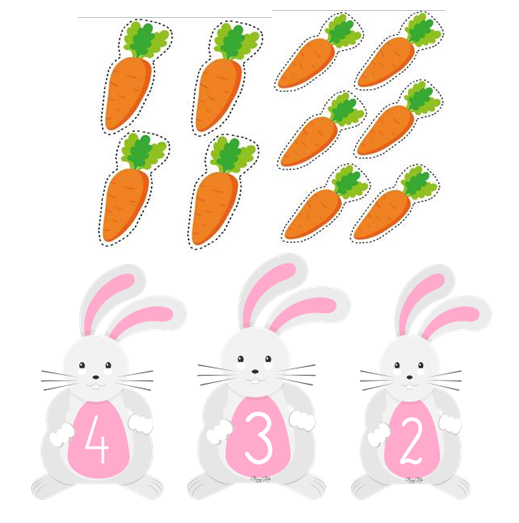 